ФЦКМ. «Кто живет в воде»Уважаемые родите! Предлагаем Вам вместе с вашим малышом отправится в путешествие в подводный миру.Две ладошки прижму (Ладони лодочкой, волнообразные движения рук.)И по морю поплыву.Две ладошки – друзьяЭто лодочка моя.Паруса подниму, (Поднять выпрямленные ладони вверх.)Синим морем поплыву.А по бурным волнам (Имитация движений волн и рыбок.)Плывут рыбки тут и там.Ребята, мы с вами приплыли на самую середину синего моря. Посмотрите, здесь чей-то домик. Интересно кто в нем живет? Нужно отгадать загадку, тогда и узнаем, кто здесь обитает?В воде она живет — нет клюва, а клюет.Блещет в море чистом спинкой серебристой.(Рыба).И на суше и в водеНосит дом свой на спинеПутешествует без страхаВ этом доме (черепаха)Через море – океан плывет чудо великанНа спине его есть кранИз него бежит фонтан (кит)Понеслась о нем молва:Восемь ног да и головаЧтобы всем страшнее былоВыпускает он чернила (осьминог)Это очень злая рыбаПоказала свой плавникИ опять исчезла вмиг (акула).Ты уже дружок конечноЧто-то слышал обо мне.Я всегда пятиконечнаИ живу на самом дне (морская звезда)Только мимо нас проплылиПоиграли и уплылиСреди волн мелькают спиныДети, кто это? (Дельфины)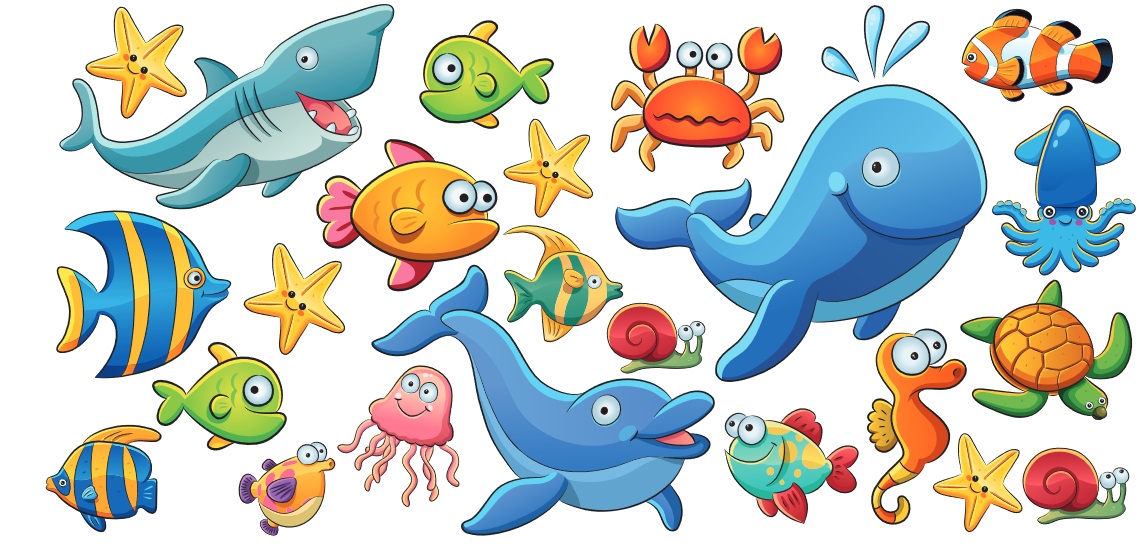 